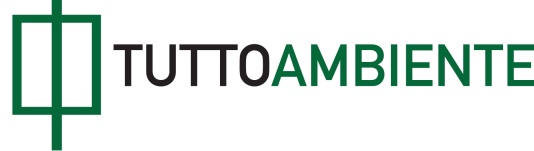 Regolamento (UE) 2017/997 del Consiglio dell'8 giugno 2017 che modifica l'allegato III della direttiva 2008/98/CE del Parlamento europeo e del Consiglio per quanto riguarda la caratteristica di pericolo HP 14 «Ecotossico»(GUCE n. L150 del 14/06/2017)-----------------------------------------------------------------------In vigore dal: 04/07/2017Applicabile dal: 05/07/2018Art. 1L'allegato III della direttiva 2008/98/CE è modificato conformemente all'allegato del presente regolamento.Art. 2Il presente regolamento entra in vigore il ventesimo giorno successivo alla pubblicazione nella Gazzetta ufficiale dell'Unione europea.Esso si applica a decorrere dal 5 luglio 2018.Il presente regolamento è obbligatorio in tutti i suoi elementi e direttamente applicabile in ciascuno degli Stati membri.ALLEGATOL'allegato III della direttiva 2008/98/CE è così modificato:1)la voce relativa alla caratteristica di pericolo HP 14 «Ecotossico» è sostituita dalla seguente:«HP 14 «Ecotossico»: rifiuto che presenta o può presentare rischi immediati o differiti per uno o più comparti ambientali.Sono classificati come rifiuti pericolosi di tipo HP 14 i rifiuti che soddisfano una delle condizioni indicate di seguito:dove: Σ = somma e c = concentrazioni delle sostanze.(*1)  Regolamento (CE) n. 1272/2008 del Parlamento europeo e del Consiglio, del 16 dicembre 2008, relativo alla classificazione, all'etichettatura e all'imballaggio delle sostanze e delle miscele che modifica e abroga le direttive 67/548/CEE e 1999/45/CE e che reca modifica al regolamento (CE) n. 1907/2006 (GU L 353 del 31.12.2008, pag. 1).»;" 2)la nota sotto la voce relativa all'HP 15 è soppressa.